Oddíl moderní gymnastiky SSK Vítkovice vás zve na závod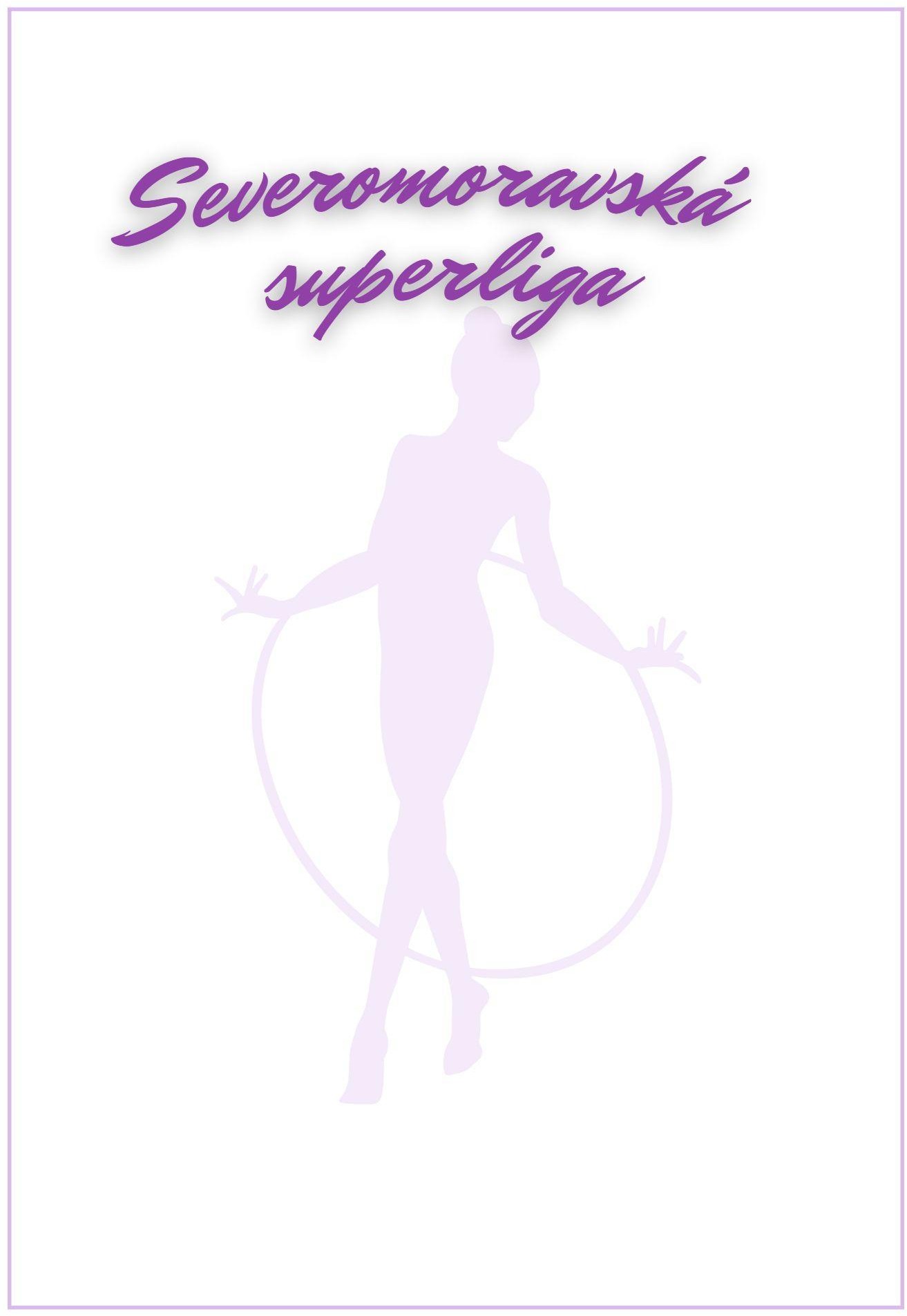 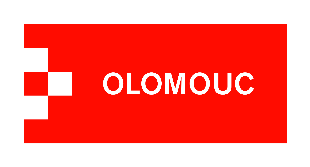 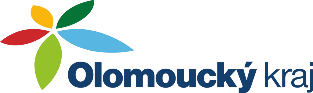 Místo a datum konání:25. března 2023Hala Sportovního gymnázia Dany a Emila Zátopkových, Plzeňská 16/2627, 700 30 Ostrava-jih-ZábřehInformace:Přihlášky posílejte nejpozději do 21. března přes on-line registrace na RG FORM: https://rgform.eu/event.php?id_prop=4668Přihlášku za tým poslat na email: klara.dybalova@seznam.cz, a přihlásit a vložit hudby přes ksis.Hudby posílejte nejpozději do 22. března přes on-line registrace na RG FORM Každý oddíl může přihlásit libovolný počet závodnic.Podmínkou startu je účast min. 2-3 rozhodčí z oddílu! Jméno a příjmení rozhodčí uveďte do RG FORM!Startovné činí 400 Kč/gymnastku a bude vybráno v hotovosti u prezentaceStartovné za tým činí 500 Kč / tým Závod proběhne dle pravidel ČSMG a pravidel Severomoravské superligy.Časový harmonogram:Prezentace	do 9:00rozcvičení na ploše	8:30 – 9:30porada	9:30zahájení závodu	10,00Vyhlášení výsledků pro dopolední program proběhne v obědové pauze a pro odpolední program na konci celého závodu.Podrobné informace a přesný časový harmonogram budou umístěny do systému RG FORM a zaslány e-mailem po uzavření přihlášek.Nezapomeňte uvádět své e-maily při on-line registraci.Těšíme se na Vaši účast! Za SSK VítkoviceKlára Dybalová; 739478008, klara.dybalova@seznam.czKategorie pro rok 2023Mimi - 2016 a mladší	Bez náčiníNaděje nejmladší 2015	Bez náčiníNaděje mladší 2014	Bez náčiníNaděje nejmladší 2015	Bez náčiní + Libovolné náčiníNaděje mladší 2014	Bez náčiní + Libovolné náčiníNaděje mladší 2013	Bez náčiní + Libovolné náčiníNaděje mladší A 2013	Libovolné + LibovolnéNaděje starší B 2012	Libovolné + LibovolnéNaděje starší B 2011	Libovolné + LibovolnéNaděje starší A 2012	Libovolné + LibovolnéNaděje starší A 2011	Libovolné + LibovolnéJuniorky B 2010 – 2008	Libovolné + LibovolnéJuniorky A 2010 – 2008	Libovolné + LibovolnéSeniorky B 2007 a starší	Libovolné + LibovolnéSeniorky A 2007 a starší	Libovolné + Libovolné 16.Soutěž týmů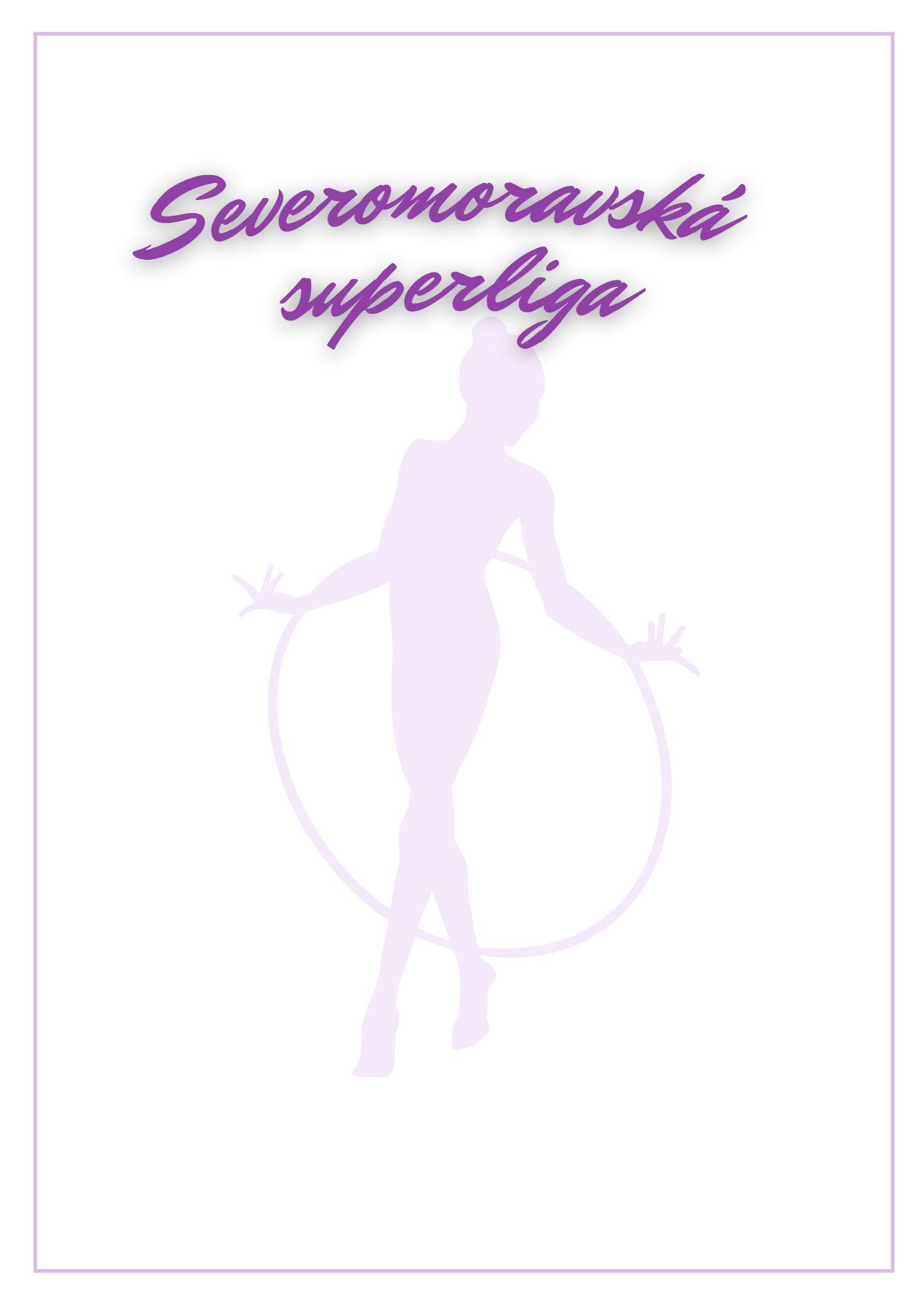 PravidlaZávod je určený pro závodnice volného programu A a B. Je předepsaný pouze pro jednotlivkyně zaregistrované v klubech v Moravskoslezském a Olomouckém kraji. Pokud by sezúčastnila závodnice z jiného kraje, bude hodnocena mimo soutěž, aby nebyl znehodnocen bodový systém pro celkové pořadí série závodů. Každý pořadatel vystaví vlastní rozpis v souladu se soutěžním řádem.Závodnice může v průběhu roku přestupovat mezi programy A a B, ale nebude hodnocena v celkovém pořadí. Platí i pro případ 3+1 (tři závody v programu A + jeden závod v programu B).Systém soutěžeLiga se skládá ze tří závodů, které musí proběhnout v daném roce. Do celkového hodnocení ligy se počítají nejlepší výsledky závodů. Pořadí určí bodový systém.Bodový systém:1.místo = 1 bod 2.místo = 2 body 3.místo = 3 body- závodnice na dalších místech získávají počet bodů podle dosaženého umístění (např. 10.místo = 10 bodů, 15.místo = 15 bodů, …)Vítězkou se stane závodnice s nejnižším počtem bodů. Při rovnosti bodů rozhoduje nejlepší dosažené umístění v některém z jednotlivých závodů.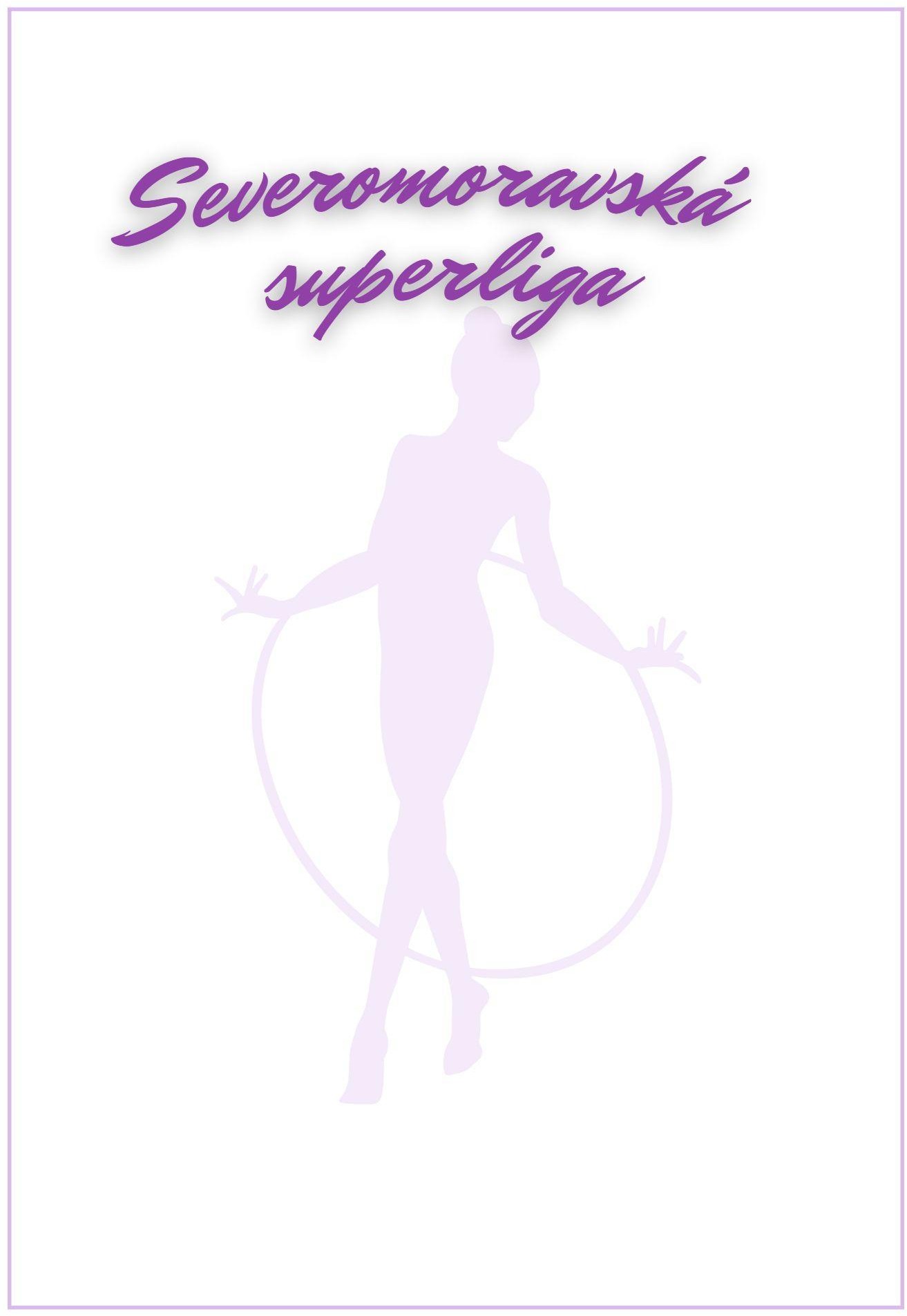 Soutěž týmůJedná se o zajímavý pohled na soutěž jednotlivkyň v klubech. Je vytvořen primárně pro zábavné skládání dětí uvnitř klubů do týmů tak, aby se gymnastky podporovaly a užily si i něco jiného. Vytvořeno s myšlenkou na nedostatek soutěží, kde je možné zajíždět celý čtyřboj, trojboj atd.Pravidla a systém soutěžeGymnastický klub může postavit maximálně dva týmy. Každý tým předvede pět choreografií jdoucích ihned po sobě se střídáním všech pěti náčiní v posloupnosti dle FIG. V týmu určeném pro daný rok soutěží minimálně jedna, maximálně deset závodnic, které se v průběhu čtyř závodůlibovolně vystřídají v počtu předvedených choreografií. Není dovoleno jedné gymnastce startovat za více týmů. Celkový součet věku všech závodnic v týmu dle ročníku narození musí být maximálně 60 let. Každý tým do soutěže nastoupí pod svým názvem (např. Jeseník stars,...). Doporučené startovné za tým je 500 Kč.Vyhlášení proběhne stejně jako u jednotlivkyň na konci každého závodu pro pět startujících gymnastek. V celkovém hodnocení ligy týmů se na konci série vyhodnotí všech deset střídajících se závodnic.Bodový systém týmůVítězem se stane tým s nejvyšším součtem známek za pět předvedených choreografií. Přirovnosti bodů rozhoduje nejvyšší známka. Do celkového pořadí série se počítají tři nejlepší umístění nebo účasti. Systém bodů je stejný pro individuální i pro týmovou soutěž.